March 2018 TULSA OSS Sign in: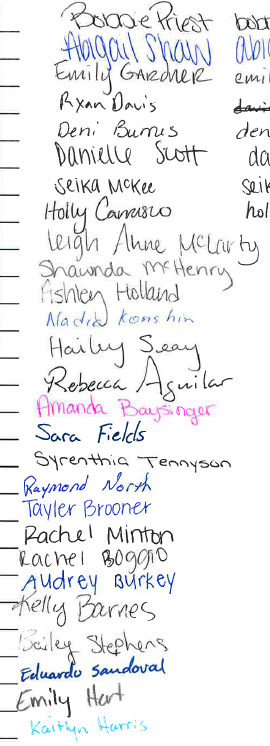 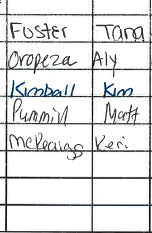 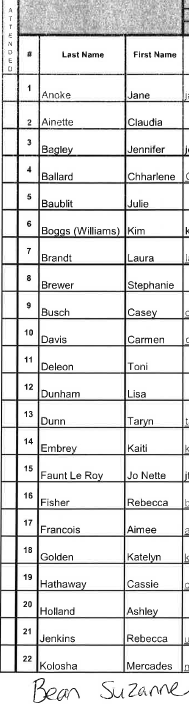 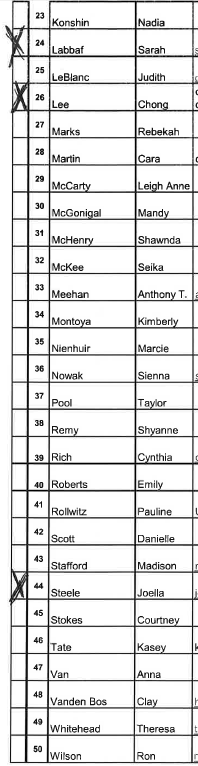 